555 Monostable	30.1Key FactsWhen triggered, the monostable produces a single accurately timed pulse. The output goes high for the timed period and then goes low again.The monostable has one stable state and one unstable state.In the circuit below, the 10k pull-up resistor pulls pin 2 high.Pressing the switch sends a LOW trigger pulse to pin 2.This turns on the output for a time T = 1.1 R CThe duration of the output pulse is called its period.The reset switch can be pressed to end the timing earlier than normal.How it Works - Exam AnswerThe timer starts when the trigger voltage drops below Vs / 3.#The output goes high and the discharge transistor turns off. Trigger pulses are ignored.C charges through R towards Vs.When the voltage across C reaches 2/3 of Vs, the timer resets. This takes 1.1 R C Seconds.The output goes low.The discharge transistor turns on and quickly discharges C to zero volts.555 Monostable Circuit Diagram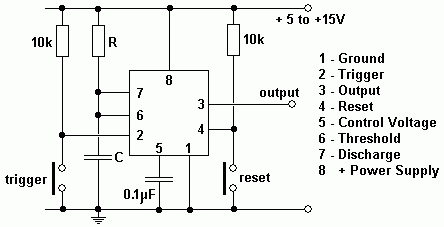 Pulse TimeThe square wave output is high for the following period ...T = 1.1 R C555 Monostable Timing Diagram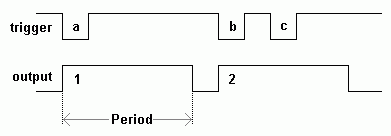 The trigger pulse (a) turns on the output for a fixed time.Trigger pulse (b) turns the output on again.Trigger pulse (c) is IGNORED because the output is already on.555 AstableKey FactsThis is an oscillator circuit providing a square wave output.The astable has zero stable states.Whichever state it is in (high or low), it will soon switch to the other state.The 555 chip CAN NOT drive a normal 8 Ohm loudspeaker.Piezoelectric sounders can be plugged straight in.
 A DC blocking capacitor may be needed with a resistor in series to limit the output current to less that 200 mA. 27 Ohms should be suitable for a 12 Volt circuit.The DC Blocking capacitor (if used) should have a low reactance at the operating frequency.The astable frequency depends on C1.How it Works - Exam AnswerIf the output is high, the discharge transistor is off.C1 charges towards Vs through Ra and Rb until the threshold rises above 2/3 of the supply voltage.The output goes low and the discharge transistor turns on.C1 discharges towards 0 Volts through Rb until the threshold drops below 1/3 of the supply voltage.The output goes high again and the steps above repeat.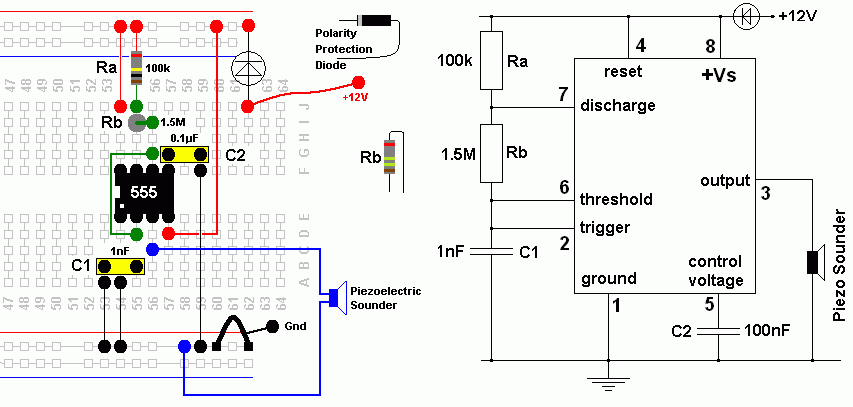 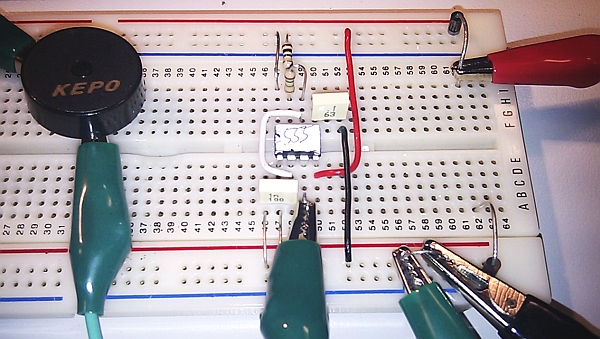 555 Astable FormulasFrequency        F = 1.44 / ((Ra + 2Rb) C1)Low Time         tL = 0.7 RbC1High Time        tH = 0.7 (Ra + Rb) C1Symmetrical Square WaveTo get a fairly symmetrical square wave, Ra should be a lot smaller then Rb.For adjustable frequencies, Rb can be a variable resistor.Try using an LDR for Rb. The frequency will depend on the light level.Mark Space RatioThe mark space ratio is a measure of the proportion of the time the output is high. For example if the output was high 80% of the time and low for 20% of the time, the mark space ratio would be 4 or 4:1Mark Space Ratio = tH / tL555 Timer InsidesInside the 555 timer you will find ...Voltage Divider consisting of three 5kΩ resistors.These three 5k resistors may explain the name of this device.The threshold comparator goes high if the threshold input goes above 2/3 of the supply voltage.The trigger comparator goes high if the trigger input voltage drops below 1/3 of the supply voltage.Threshold Comparator. If the threshold input is greater than 2/3 Vs, the latch resets and the output goes low.The discharge transistor turns on and this pulls pin 7 (discharge) low too.Trigger comparator. If the trigger input is less than 1/3 Vs, the latch is set and the output goes high. The discharge transistor turns off and pin 7 (discharge) is controlled by components external to the 555 chip.Data Latch.This RS Flip Flop is set if the trigger input is less than 1/3 Vs. It is reset if the threshold input is greater than 2/3 Vs.Output Buffer. This is able to source or sink up to 200mA to the output.Reset (pin 4). If pin 4 is low, this resets or disables the timer and the other inputs have no effect.Discharge.This pin is held low by an NPN transistor used as a switch. This happens when the 555 output is low. If the 555 output is high, this transistor turns off and it has no effect on the rest of the circuit. (This arrangement is called "open collector").The internal modules include ...The three 5k resistors used as voltage dividersTwo Op' Amp' ComparatorsThe RS Flip Flop / Bistable LatchThe Output Buffer / DriverNPN Transistor used as a switch.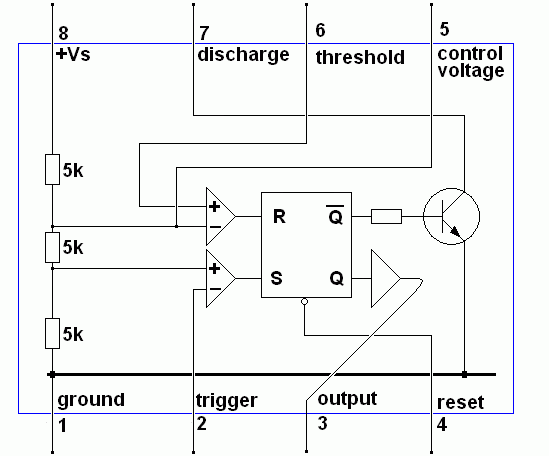 